Инвестиционная площадка 67-05-23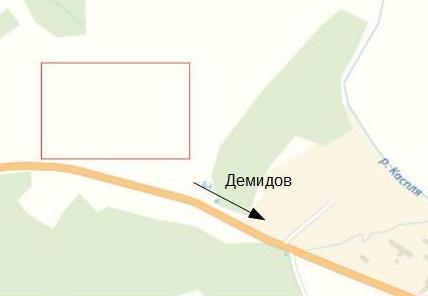 1. Месторасположение:- Смоленская область, г. Демидов, ул. Нахаевская, 650 м. северо-западнее д. 58;- расстояние до г. Смоленск: 79 км;- расстояние до г. Москва: 451 км.2. Характеристика участка:- площадь: 5 га;- категория земель: земли населенных пунктов;- приоритетное направление использования: для ведения промышленного производства;- форма собственности: государственная.3. Подъездные пути:	- автодорога Демидов-Пржевальское примыкает к участку.4. Инженерные коммуникации:- газоснабжение: отсутствует;- электроснабжение: точка подключения расположена около участка ВЛ -10 кВт, максимальная мощность 1500 кВт, стоимость технологического подключения – 550 руб. (до 0,5 м)- водоснабжение: возможно создание местной системы водоснабжения (скважина;- водоотведение: имеется возможность создания местной системы (отстойник накопитель);5.Условия приобретения:- аренда: 36667,8 руб.;- выкуп: 212128 руб.